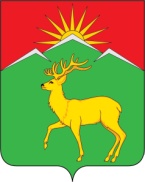 Совет депутатов Малиновского сельсоветаСаянского района Красноярского краяРЕШЕНИЕ с. Малиновка15.11.2021								№ 35О решении Малиновского сельского Совета депутатов от 30.10.2012 № 98 «Об отмене Решения Совета депутатов № 93 от 24.10.2012г., об установлении размеров денежного вознаграждения выборных должностных лиц и  размеров должностных окладов муниципальных служащих»В целях приведения нормативных правовых актов Малиновского сельсовета в соответствие с законодательством, руководствуясь Уставом муниципального образования Малиновский сельсовет, Малиновский сельский Совет депутатовРЕШИЛ:1. Решение Малиновского сельского Совета депутатов от 30.10.2012 № 98 «Об отмене Решения Совета депутатов № 93 от 24.10.2012г., об установлении размеров денежного вознаграждения выборных должностных лиц и  размеров должностных окладов муниципальных служащих» считать утратившим силу.2. Контроль за исполнением настоящего решения оставляю за собой3. Настоящее решение вступает в силу в день, следующий за днем официального опубликования в газете «Вести поселения», и подлежит размещению в информационно-телекоммуникационной сети Интернет на сайте администрации Саянского района www.adm-sayany.ru.Глава Малиновского сельсовета 				А.И. Мазуров